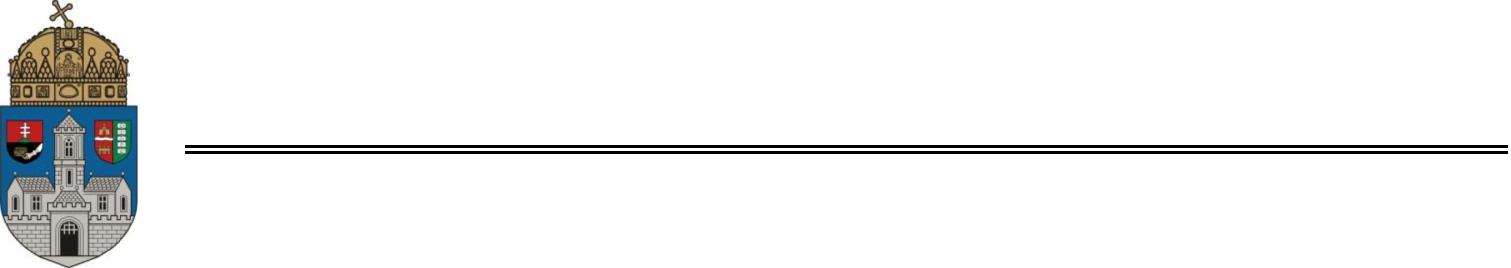 ÓBUDA UNIVERSITYSándor Rejtő Faculty of Light Industry and Environmental EngineeringInstitute of Environmental Engineering and Natural SciencesDEGREE PROJECT / THESIS WORKSHEET Student name:......................................................................... Degree project number:……………………Registration number:............................................................... Neptun identifier:...................................Major, specialty:.........................................................................................................................................Title of study:.................................................................................................................................Title of study in English:...................................................................................................................Task details: ..................................................................................................................................................................................................................................................................................................................................................................................................................................................................................................................................................................................................................................................................................................................................................................................................Name of supervisor within institute:...................................................................................................Name of external supervisor:.......................................................................................................................Place of work:........................................................................................................................................Limitation period of the subject issued:.................................................................................................Deadline for submission:..............................................................................................................................Final examination subjects:......................................................................................................................................................................................................................................................................................The degree project is confidential / not confidential. ...............................................Issued in Budapest, ….. ………… 20….	L.S.	Head of Institute The degree project is found to be suitable for submission: …… day ……………… month 20…. year		…… day ……………… month 20…. year..................................................				............................................….		internal supervisor					external supervisor 